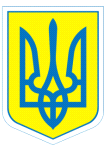 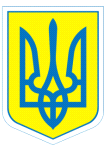 27.11.2015				       НАКАЗ				      № 257Про зарахування до кадрового резервуНа підставі Положення про порядок добору управлінських кадрів загальної середньої освіти, затвердженого наказом Міністерством освіти і науки України від 24.02.99 № 50, з метою якісного забезпечення закладу управлінськими кадрами та подальшої підготовки їх для роботи на керівних посадах НАКАЗУЮ: 	1.Зарахувати до кадрового резерву закладу на посаду:1.1.Заступника директора з навчально-виховної роботи1.2. Заступника директора з вихованої роботи2. Особам, зарахованим до кадрового резерву:2.1. Розробити індивідуальні плани самоосвіти.До 30.11.20152.2. Брати участь у роботі семінарів, нарад, конференцій, з відповідних проблем та питань діяльності закладу.Протягом 2015/ 2016 навчального року2.3. Виконувати доручення, пов’язані з удосконаленням роботи навчального закладу.Протягом 2015/ 2016 навчального року3. Контроль за виконанням даного наказу залишаю за собою.Директор					Л.О.МельніковаКоваленко,Данильченко, 370-30-63З наказом ознайомлені:			Є.О.Грищенко						О.А.Дуюн						О.А.Нежуріна						І.П.Фоменко-Юмашева					№ з/пПосада, на яку формується резервП.І.Б. (повністю) претендента на посаду керівного складу ЗНЗ Рік народженняОсвіта,коли і що закінчила, спеціальністьСтаж роботиСтаж роботиДата зарахування до резервуПосада, яку займає, місце роботи№ з/пПосада, на яку формується резервП.І.Б. (повністю) претендента на посаду керівного складу ЗНЗ Рік народженняОсвіта,коли і що закінчила, спеціальністьВсьогоУ т.ч. на посадіДата зарахування до резервуПосада, яку займає, місце роботи1.Заступник директора з навчально-виховної роботиГрищенко Євгенія Олегівна1986Повна вища, Харківський державний педагогічний університет ім.Г.С.Сковороди, 2010, викладач педагогіки і методики початкового навчання, студентка 5 курсу Сумського державного педагогічного університету ім.А.С.Макаренка, корекційна освіта772016Учитель початкових класів, комунальнийзаклад «Спеціальний навчально-виховний комплекс І-ІІ ступенів № 2» Харківської обласної ради2.Заступник директора з навчально-виховної роботиФоменко-Юмашева Ірина Петрівна1985Повна вища, Слов’янський  державний педагогічний університет, 2007, викладач корекційної педагогіки в вищих навчальних закладах І-ІV рівня, вчитель загальноосвітньої спеціальної (корекційної) школи, логопед,  Харківський національний педагогічний університет ім. Г.С.Сковороди, інститут післядипломної освіти, менеджмент організації (освіта), 2011, менеджер у галузі освіти 992011Учитель розвитку мовлення,комунальнийзаклад «Спеціальний навчально-виховний комплекс І-ІІ ступенів № 2» Харківської обласної ради№ з/пПосада, на яку формується резервП.І.Б. (повністю) претендента на посаду керівного складу ЗНЗ Рік народженняОсвіта,коли і що закінчила, спеціальністьСтаж роботиСтаж роботиДата зарахування до резервуПосада, яку займає, місце роботи№ з/пПосада, на яку формується резервП.І.Б. (повністю) претендента на посаду керівного складу ЗНЗ Рік народженняОсвіта,коли і що закінчила, спеціальністьВсьогоУ т.ч. на посадіДата зарахування до резервуПосада, яку займає, місце роботи1.Заступник директора з виховної роботиНежуріна Олена Анатоліївна1975Повна вища, Харківський державний педагогічний університет ім. Г.С.Сковороди, 2001, дошкільне виховання, дефектологія, логопедія, викладач дошкільної педагогіки і психології, вихователь дітей дошкільного віку, логопед15152014Учитель-дефектолог,комунальнийзаклад «Спеціальний навчально-виховний комплекс І-ІІ ступенів № 2» Харківської обласної ради2Заступник директора з виховної роботиДуюн Оксана Анатоліївна1973Повна вища, Харківський державний педагогічний університет ім. Г.С.Сковороди, 1999, викладач дошкільної педагогіки і психології, вихователь дітей дошкільного віку, логопед, Сумський державний педагогічний університет ім.А.С.Макаренка, 2014, олігофренопедагог, вчитель дітей з вадами  розумового розвитку, логопед, вчитель дітей з порушенням мовлення 16162016Практичний психолог,комунальнийзаклад «Спеціальний навчально-виховний комплекс І-ІІ ступенів № 2» Харківської обласної ради